ОФИЦИАЛЬНОРОССИЙСКАЯ ФЕДЕРАЦИЯ     АДМИНИСТРАЦИЯ    сельского поселения                                                                   МАЛЫЙ ТОЛКАЙмуниципального района      Похвистневский   Самарской области  ПОСТАНОВЛЕНИЕ  14.06.2019 года № 67Об утверждении Порядка заключения соглашения о закреплении прилегающей территории в целях её содержания и уборки на территории сельского поселения Малый Толкай муниципального района Похвистневский Самарской области       В соответствии с Федеральным законом от 06.10.2003 г. №131-ФЗ «Об общих принципах организации местного самоуправления в Российской Федерации», Законом Самарской области от 13.06.2018 № 48-ГД «О порядке определения границ прилегающих территорий для целей благоустройства в Самарской области (с изменениями на 8 февраля 2019 года, в ред. Закона Самарской области от 08.02.2019 № 9-ГД)», решением Собрания представителей сельского поселения  Малый Толкай муниципального района Похвистневский Самарской области «О принятии Положения «Правила благоустройства территории сельского поселения Малый Толкай муниципального района Похвистневский Самарской области от 07.11.2018 № 101», Администрация сельского поселения Малый толкай муниципального района Похвистневский Самарской области,ПОСТАНОВЛЯЕТ:Утвердить Порядок заключения Соглашения о закреплении прилегающей территории в целях ее содержания и уборки на территории сельского поселения Малый Толкай муниципального района Похвистневский Самарской области (Приложение №1).Утвердить форму Соглашения  о закреплении прилегающей территории (Приложение №2)Настоящее постановление подлежит официальному опубликованию на официальном сайте администрации сельского поселения Малый Толкай и в газете «Вестник поселения Малый Толкай».Настоящее постановление вступает в силу после его официального опубликования.Контроль за исполнением настоящего постановления оставляю за собой. Глава поселения                                                                    И.Т.ДерюжоваПриложение №1
к постановлению администрации
 сельского поселения Малый Толкай муниципального района ПохвистневскийСамарской области от 14.06.2019 года № 67 Порядок  заключения Соглашения  о закреплении прилегающей территории 
в целях ее содержания и уборки на территории сельского поселения Малый Толкай муниципального района Похвистневский Самарской области1.1. Настоящий Порядок заключения соглашения о закреплении прилегающей территории в целях ее содержания и уборки на территории сельского поселения Малый Толкай муниципального района Похвистневский Самарской области (далее – Порядок) разработан с целью организации работы по участию владельцев объектов - зданий, сооружений, строений, включая временные объекты, а также лиц, владеющих земельным участком на праве собственности, ином вещном праве, праве аренды, ином законном праве в благоустройстве территории  сельского поселения Малый Толкай муниципального района Похвистневский Самарской области.1.2. Настоящий Порядок разработан в соответствии с Федеральным законом от 06.10.2003 г. №131-ФЗ «Об общих принципах организации местного самоуправления в Российской Федерации», Законом Самарской области от 13.06.2018 № 48-ГД «О порядке определения границ прилегающих территорий для целей благоустройства в Самарской области (с изменениями на 8 февраля 2019 года, в ред. Закона Самарской области от 08.02.2019 № 9-ГД)», решением Собрания представителей сельского поселения  Малый Толкай муниципального района Похвистневский Самарской области «О принятии Положения «Правила благоустройства территории сельского поселения Малый Толкай муниципального района Похвистневский Самарской области от 07.11.2018 № 101». 1.3. В настоящем Порядке используются следующие понятия:1.3.1. Соглашение о закреплении прилегающей территории в целях её содержания и уборки – документ, содержащий условия и обязанности сторон по выполнению мероприятий по содержанию и уборке на закреплённой территории.1.3.2. Владелец объекта – лицо, которому объект принадлежит на праве собственности, праве хозяйственного ведения, праве оперативного управления либо на ином законном праве.1.3.3. Прилегающая территория - территория общего пользования, которая прилегает к зданию, строению, сооружению, земельному участку в случае, если такой земельный участок образован, и границы которой определены правилами благоустройства территории сельского поселения Малый Толкай в соответствии с порядком, установленным Самарской области от 13.06.2018 № 48-ГД «О порядке определения границ прилегающих территорий для целей благоустройства в Самарской области».1.3.4. Границы прилегающей территории - местоположение прилегающей территории, установленное посредством определения координат характерных точек ее границ.1.3.5. Площадь прилегающей территории - площадь геометрической фигуры, образованной проекцией границ прилегающей территории на горизонтальную плоскость.1.4. Владельцы объектов, в том числе временных объектов, обязаны принимать участие в благоустройстве, озеленении, обеспечении чистоты и порядка на территории сельского поселения Малый Толкай муниципального района Похвистневский Самарской области в соответствии с заключенным Соглашением о закреплении прилегающей территории.1.5. Соглашение о закреплении прилегающей территории с целью ее содержания и уборки заключается администрацией сельского поселения Малый Толкай муниципального района Похвистневский Самарской области на основании карты- схемы прилегающей территории.Карта-схема подготавливается собственником и (или) иным законным владельцем здания, строения, сооружения, земельного участка либо уполномоченным лицом на бумажном носителе и должна содержать следующие сведения:1) адрес здания, строения, сооружения, земельного участка, в отношении которого устанавливаются границы прилегающей территории (при его наличии), либо обозначение места расположения данных объектов с указанием наименования (наименований) и вида (видов) объекта (объектов) благоустройства;2) информация о собственнике и (или) ином законном владельце здания, строения,сооружения, земельного участка, а также уполномоченном лице: наименование (для юридического лица), фамилия, имя. отчество (если имеется) (для индивидуального предпринимателя и физического лица), место нахождения (для юридического лица), почтовый адрес, контактные телефоны:3) схематическое изображение границ здания, строения, сооружения, земельного участка;4) схематическое изображение границ прилегающей территории;5)схематическое изображение, наименование (наименования) элементов благоустройства, попадающих в границы прилегающей территории.Требования к форме карты-схемы не предъявляются.Для заключения Соглашения юридические (их должностные лица), физические лица, индивидуальные предприниматели обращаются в администрацию сельского поселения Малый Толкай муниципального района Похвистневский Самарской области с заявлением о закреплении прилегающей территории на основании карты-схемы прилегающей территории.Администрация сельского поселения Малый Толкай муниципального района Похвистневский Самарской области вправе направить юридическим (их должностным лицам), должностным лицам, физическим лицам, индивидуальным предпринимателям являющихся владельцами объектов, в том числе временных объектов, а также лицам, владеющим земельными участками на праве собственности, ином вещном праве, праве аренды, ином законном праве, предложение о заключении Соглашения.1.6. Мероприятия по содержанию и уборке прилегающей территории должны быть направлены на обеспечение комфортных условий проживания граждан, благоустройство территории, выполняться с использованием некапитальных сооружений, не приводить к созданию объектов недвижимого имущества.Перечень мероприятий по содержанию и уборке каждой прилегающей территории определяется в составе Соглашения.1.7. Определение границ прилегающих территорий.1.7.1. Границы прилегающих территорий определяются при наличии одного из следующих оснований:1) нахождение здания, строения, сооружения, земельного участка на праве собственности или на ином праве у юридических или физических лиц;2) разрешение на использование земли или земельного участка, находящихся в государственной или муниципальной собственности, либо земли или земельного участка, государственная собственность которого не разграничена.1.7.2. Устанавливаются следующие особенности определения границ территорий, прилегающих к зданиям, строениям, сооружениям, земельным участкам или ограждениям:1) границы территории, прилегающей к зданиям, строениям, сооружениям, не имеющим ограждения, определяются по периметру от фактических границ указанных зданий, строений, сооружений, а в случае определения границы территории, прилегающей к отдельно стоящим указателям, рекламным конструкциям, столбам, опорам освещения,контактной и электросети, водоразборным колонкам, иным объектам цилиндрическойформы. - по радиусу от их границ;2) границы территории, прилегающей к зданиям, строениям, сооружениям, имеющим ограждения, определяются по периметру от ограждений;3) границы территории, прилегающей к зданиям, строениям, сооружениям, у которых определены технические или санитарно-защитные зоны, определяются в пределах указанных зон;4) границы территории, прилегающей к земельному участку, границы которого сформированы в соответствии с федеральным законодательством, определяются от границ такого земельного участка;5) границы территории, прилегающей к земельному участку, границы которого несформированы в соответствии с федеральным законодательством, определяются от фактических границ расположенных на таком земельном участке зданий, строений, сооружений;6) границы территории, прилегающей к земельному участку, занятому садоводческими, огородническими некоммерческими объединениями граждан, определяются от границ земельного участка такого объединения:7) в случае совпадения (наложения) границ территорий, прилегающих к зданиям, строениям, сооружениям, земельным участкам. их установление осуществляется по линии, проходящей между такими объектами на равном удалении от границ зоны наложения, а если объекты расположены на участке зоны наложения - по линии, проходящей между объектами на равном удалении от каждого из них.1.7.3.  Правилами благоустройства могут быть определены следующие способы установления границ прилегающей территории:1) путем определения в метрах расстояния от внутренней части границы прилегающей территории до внешней части границы прилегающей территории в соответствии с особенностями, установленными пунктов 1.7.1. настоящего раздела;2) путем определения границ прилегающей территории соглашением об определении границ прилегающей территории, заключаемым между органом местного самоуправления и собственником и (или) иным законным владельцем здания, строения, сооружения, земельного участка либо уполномоченным лицом (далее - соглашение). В этом случае приложением к соглашению будет являться карта-схема, а в правилах благоустройства должен быть определен порядок заключения соглашений, подготовки и рассмотрения карт-схем, систематизации карт-схем, а также использования сведений, содержащихся в картах-схемах, в контрольных мероприятиях.1.7.4.  Правилами благоустройства могут быть установлены оба способа определения границ прилегающей территории. Такое установление допускается при определении правилами благоустройства условий, исключающих одновременное применение указанных способов к одним и тем же зданиям, строениям, сооружениям, земельным участкам.Правилами благоустройства может быть также установлен только один из предусмотренных пунктом 1.7.3. настоящего раздела способов определения границ прилегающей территории.1.8. Администрация сельского поселения Малый Толкай муниципального района Похвистневский Самарской области при наличии у него сведений о зданиях, строениях, сооружениях, земельных участках, расположенных в соответствующем муниципальном образовании, в отношении которых отсутствует соглашение и в отношении которых собственником и (или) иным законным владельцем указанных объектов либо уполномоченным лицом не направлена в администрацию сельского поселения Малый Толкай карта-схема для подготовки проекта соглашения, самостоятельно направляет собственникам и (или) иным законным владельцам здания, строения, сооружения, земельного участка либо уполномоченным лицам проект соглашения с приложением к нему карты-схемы. 1.9. С целью заключения Соглашения,  юридические лица (их должностные лица), физические лица или индивидуальные предприниматели (далее – заявитель), являющиеся владельцами объектов, включая временных объектов, а также владеющие земельным участком на праве собственности, ином вещном праве, праве аренды, ином законном праве обращаются в администрацию сельского поселения Малый Толкай с письменным заявлением о закреплении прилегающей территории с целью ее содержания и уборки по форме согласно Приложению 1 к настоящему Порядку (далее – заявление). 1.10. К заявлению представляются следующие документы: 1) паспорт (для физических лиц и индивидуальных предпринимателей);2) документ, подтверждающий полномочия представителя заявителя (в случае, если интересы заявителя представляет его представитель);3) владельцы объекта (включая временные сооружения) представляют:- копию правоустанавливающего документа на здание (помещение в нем), строение, сооружение или выписку из Единого государственного реестра недвижимости ;- копию кадастрового или технического паспорта на объект;4) владельцы стационарных объектов мелкорозничной торговли представляют договор аренды земельного участка, заключенный в порядке, установленном действующим законодательством Российской Федерации,5) владельцы нестационарных торговых объектов - представляют договор на размещение нестационарного торгового объекта, заключенный в порядке, установленном действующим законодательством Российской Федерации.6) юридические, физические лица, индивидуальные предприниматели, владеющие на праве собственности, ином вещном праве, праве аренды, ином законном праве земельным участком, представляют копию правоустанавливающего документа на земельный участок и кадастрового плана земельного участка (при его наличии). 1.11. Заявление, с прилагаемыми к нему документами, подлежит регистрации в день его поступления. 1.12. Основаниями для отказа в заключении соглашения являются:а) непредставление документов, указанных в пункте 1.9. настоящего Порядка;б) оформление заявления с нарушением установленной формы;в) закрепления указанной в заявлении прилегающей территории Соглашением  о закреплении прилегающей территории за иным физическим, юридическим лицом, индивидуальным предпринимателем;г) наличие в заявлении исправлений, повреждений, ошибок, описок, не позволяющих однозначно установить его содержание.1.13. Проект соглашения подготавливается администрацией сельского поселения Малый Толкай муниципального района Похвистневский Самарской области на основании согласованной схемы границ прилегающей территории и предоставляется заявителю для подписания в течение тридцати дней с момента регистрации заявления. Заключение  Соглашения не влечет перехода права владения, пользования на земельный участок к заявителю. 1.14. При наличии оснований для отказа в заключение Соглашения, предусмотренных пунктом 1.12. настоящего Порядка, заявителю в тридцатидневный срок с момента регистрации заявления направляется письменное уведомление с указанием причины отказаПриложение 1
к Порядку заключения соглашения
о закреплении прилегающей
территории в целях ее содержания и уборкиВ администрацию сельского поселения Малый Толкай муниципального района Похвистневский Самарской области от ______________________________________________________адрес: ____________________________________________________________________________________________________________ тел:____________________ЗАЯВЛЕНИЕ
О ЗАКРЕПЛЕНИИ ПРИЛЕГАЮЩЕЙ ТЕРРИТОРИИ
С ЦЕЛЬЮ ЕЕ СОДЕРЖАНИЯ И УБОРКИЗАЯВЛЕНИЕ На основании Правил благоустройства территории сельского поселения Малый Толкай муниципального района Похвистневский Самарской области, утверждённых решением Собрания представителей сельского поселения Малый Толкай муниципального района Похвистневский Самарской области , прошу закрепить в целях ее содержания и уборки территорию, прилегающую к принадлежащему мне__________________________________________________________________
 (указывается вид права)__________________________________________________________________
(указывается вид и схематическое описание объекта)расположенному по адресу:____________________________________________________________________________________________________________."_____" ______________ г.                    _______/     Ф.И.О. заявителя Приложение № 2
к постановлению администрации
сельского поселения Малый Толкай муниципального района Похвистневский Самарской области
от  14.06.2019 года № 67СОГЛАШЕНИЕоб определении границ прилегающей территории Администрация сельского поселения Малый Толкай муниципального района Похвистневский Самарской области, в лице Главы поселения                  Дерюжовой Ирины Тахировны, действующей на основании Устава поселения, именуемая далее «Глава поселения», с одной стороны, и правообладатель здания (помещения в нем) или сооружения _______________________________________________________________,                                    (Ф.И.О. физического лица, наименование организации) в лице ____________________________________________________________,                                                                (Ф.И.О., должность) действующего на основании  ___________________________________________________________,                              (документ, подтверждающий полномочия представлять интересы) именуемый далее «Исполнитель», с другой стороны, совместно именуемые в дальнейшем «Стороны», на основании Правил благоустройства территории сельского поселения Малый Толкай, утвержденных Решением  Собрания представителей сельского поселения Малый Толкай муниципального района Похвистневский Самарской области  от 07.11.2018 N 101 «О принятии Положения  Правила благоустройства территории сельского поселения Малый Толкай муниципального района Похвистневский Самарской области» (далее – Правила благоустройства) заключили настоящее Соглашение о нижеследующем:1. Предмет соглашения 1.1. Предметом настоящего Соглашения является содержание, уборка и благоустройство Исполнителем территории общего пользования площадью_______ кв.м., непосредственно прилегающую к ___________________ ______________(наименование объекта), находящегося в ____________________________________________ (указать вид права) Исполнителя, расположенную по адресу: _______________________, согласно карте-схеме, являющейся неотъемлемой частью настоящего Соглашения (далее - закрепленная территория),  в соответствии с действующим законодательством, Правилами благоустройства и условиями настоящего Соглашения1.2. Заключение настоящего Соглашения не влечет перехода к Исполнителю права, предполагающего владение и (или) пользование закрепленной территорией.2. Права и обязанности Администрации2.1. Администрация в пределах своей компетенции имеет право:2.1.1. Осуществлять контроль за исполнением условий настоящего Соглашения. 2.1.2. Осуществлять контроль за исполнением Исполнителем обязательств по уборке, содержании и благоустройству закрепленной территории в соответствии с действующим законодательством, а также Правилами благоустройства и настоящим Соглашением. 2.2. Администрация в пределах своей компетенции обязана: 2.2.1.Закрепить территорию, указанную в пункте 1.1 настоящего Соглашения, за Исполнителем;2.2.2. Рассматривать обращения Исполнителя по вопросам  касающиеся уборки, содержания и  благоустройства закрепленной территории. 3. Права и обязанности Исполнителя3.1. Исполнитель вправе: 3.1.1. Осуществлять благоустройство закрепленной территории любыми не запрещенными законодательством и Правилами благоустройства способами. 3.2. Исполнитель обязан: 3.2.1. Обеспечивать надлежащее содержание и обеспечение своевременной и качественной уборки закрепленной территории в соответствии с действующим законодательством, Правилами благоустройства, условиями настоящего Соглашения.3.2.2. На закрепленной территории производить работы: а) _____________________________________________________ б) ______________________________________________________; 3.2.3. Представить Администрации документ, удостоверяющий прекращение права Исполнителя на здание, строение, сооружение, земельный участок в срок не более пяти календарных дней с момента прекращения права. 3.3. Осуществлять работы по уборке, содержанию и благоустройству закрепленной территории за счет собственных средств самостоятельно или посредством привлечения специализированных организаций в соответствии с Правилами благоустройства. 4. Ответственность Сторон4.1. Ущерб, причиненный Исполнителем третьим лицам в результате исполнения и (или) неисполнения своих обязательств по настоящему Соглашению, возмещается им самостоятельно.5. Изменение и расторжение Соглашения5.1.Изменение, либо расторжение настоящего Соглашения допускается  по соглашению Сторон, производится путем заключения дополнительных соглашений, являющихся неотъемлемой частью настоящего Соглашения.5.2 Настоящее Соглашение  может быть расторгнуто Администрацией в одностороннем порядке путем направления Исполнителю письменного уведомления о расторжении Соглашения. Соглашение считается расторгнутым по истечении 30 дней со дня направления надлежащего уведомления Исполнителю. 5.3. Основанием для расторжения Соглашения может служить: - прекращение права Исполнителя на здание, строение, сооружение, земельный участок к которому прилегает территория, закрепленная Соглашением; - изменение нормативных правовых актов Российской Федерации  и (или) органов местного самоуправления, регулирующих взаимоотношения Сторон по благоустройству прилегающей территории; - невыполнение Исполнителем обязанностей по уборке, содержанию и благоустройству закрепленной территории. 6. Рассмотрение споров6.1. Споры, возникающие в рамках настоящего Соглашения, разрешаются по взаимному согласию Сторон в порядке, установленном действующим законодательством Российской Федерации. 6.2. При недостижении согласия споры разрешаются в судебном порядке в соответствии с действующим законодательством Российской Федерации. 7. Срок действия Соглашения 7. Настоящее Соглашение вступает в силу с момента его подписания Сторонами и действует до прекращения прав Исполнителя на _______________________________(наименование объекта).8. Заключительные положения8.1. Все дополнения к настоящему Соглашению оформляются в письменном виде и подписываются Сторонами.8.2. По взаимному соглашению Сторон площадь прилегающей территории, уборку, содержание и благоустройство которой осуществляется Исполнителем, может быть изменена в сторону увеличения или уменьшения, если это допускается Правилами благоустройства, на основании дополнительного соглашения к настоящему Соглашению.8.3. Администрация по итогам осуществления контроля за выполнением Исполнителем обязательств по настоящему Соглашению вправе прекратить (расторгнуть) Соглашение в порядке, установленном Соглашением. 8.4. Соглашение составляется в двух экземплярах, имеющих одинаковую юридическую силу, по одному для каждой из Сторон.9. Приложение9.1 Карта-схема прилегающей территории.10. Юридический адрес 11. Подписи и печати сторонМО МВД РОССИИ «ПОХВИСТНЕВСКИЙ»Сотрудники Похвистневской полиции совместно с общественниками провели поэтическую викторину к 220-летию А.С. ПушкинаСотрудники МО МВД России «Похвистневский» совместно с общественниками 6 июня в День русского языка, посвящённого 220-летию со дня рождения Александра Сергеевича Пушкина, провели тематическую викторину с детьми, отдыхающими в пришкольном лагере гимназии имени Сергея Васильевича Байменова. В начале мероприятия помощник начальника отдела – начальник отделения по личным составом майор внутренней службы Наталья Сорокина рассказала ребятам некоторые факты из жизни Великого поэта. После чего, в ходе викторины вместе с председателем Общественного совета Татьяной Вобликовой задавала различные вопросы по произведениям Александра Сергеевича Пушкина. На все вопросы ребята ответили верно. Как заметила Татьяна Вобликова: «По другому и не могло быть. Сказки Пушкина читали нам наши родители, мы читаем нашим детям, внукам. Его произведения отличатся лёгкостью чтения и запоминания, поэтому мы многие стихи и отрывки из сказок помним наизусть в течение всей своей жизни».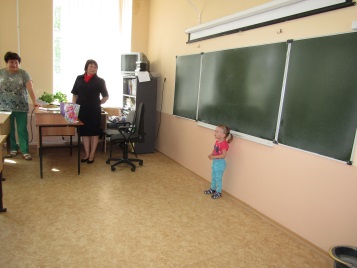 Затем ребята рассказали присутствующим гостям и товарищам такие произведения, как «Зимний вечер», «У лукоморья…», «Осень» (отрывок)и многие другие. Каждый из ребят получил сладкий приз за знание стихов. Особенно полицейских обрадовала Субеева Регина, которая в свои три года рассказала стихотворение «Детство».В заключение мероприятия Наталья Сорокина пожелала детям весёлых каникул: «Читайте, ребята! Чем больше вы читаете, тем больше познаёте русский язык. Знание русского языка всегда поможет вам: в классах постарше, в Вузах, в работе, и вообще, в жизни, - он будет вам добрым и верным помощником. Во время летнего отдыха помните о своей безопасности, как на улице: будьте внимательны при переходе через дорогу и при передвижении на велосипедах, так и дома аккуратно обращайтесь с газовыми и электроприборами».******************************************************Профилактика детского дорожного травматизма!В 2019 году обстановка с детским дорожно-транспортным травматизмом на территории Похвистневского района характеризуется увеличением основных показателей. Количество ДТП увеличилось с 1 до 3, погибших с 0 до 1 и получили повреждения различной степени тяжести с 1 до 3. В период летних каникул дети школьного возраста гуляют без присмотра родителей, игровые площадки в городе и районе расположены, как правило, в непосредственной близости к проезжей части и огорожены символическим ограждением. В частных секторах, из-за отсутствия игровых зон, детвора обычно играет прямо на проезжей части, что само по себе не безопасно! В первую очередь хочу обратиться к родителям несовершеннолетних участников дорожного движения и сказать, что большую роль играет подготовка детей и обучение правилам поведения на дороге. Необходимо провести занятия с детьми, напомнить им, что пешеходы должны двигаться по тротуарам, а при их отсутствии по обочинам в один ряд друг за другом, переходить проезжую часть, не торопясь, уверенно при наличии пешеходного перехода - только по пешеходному переходу, а при его отсутствии под прямым углом к краю проезжей части в местах, где дорога хорошо просматривается. Важно! Передвигаясь по улицам на велосипедах, пересекая проезжую часть - спешиваться. В тёмное время не пренебрегайте использованию светоотражающих элементов.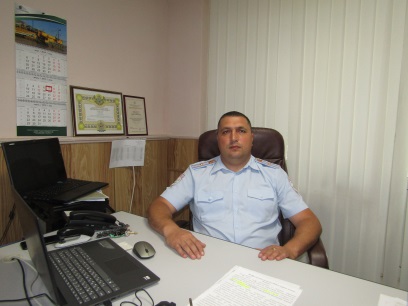 Уважаемые родители - не оставляйте без присмотра совсем маленьких детишек в близи автомобильных дорог. Водители - будьте предельно внимательны, особенно в близи общеобразовательных учреждений, соблюдайте скоростной режим, помните, что на дороге, а так же в салоне вашей машины могут находиться дети, так как согласно статистике более 70% пострадавших детей на совести водителей транспортных средств. Уважаемые участники дорожного движения, соблюдайте правила, умейте предвидеть ошибки пешеходов и других водителей, будьте готовы своими встречными действиями компенсировать эти ошибки и тогда вы сможете избежать страшных последствий ДТП!Начальник ОГИБДД МО МВД России «Похвистневский»майор полицииЭдуард  Андраникович Хачатуров******************************************************Изменения в законодательстве по вопросам изменений в конструкцию транспортных средствХотя автомобиль является частной собственностью, владелец не может делать с ним абсолютно все, что пожелает. Манипуляции с транспортным средством, связанные с изменением конструкции и технических характеристик, регламентируются Правилами дорожного движения и другими законодательными актами. Сделано это для того, чтобы предотвратить опасность, связанную с “кустарным” переоборудованием машин. Любое внесение изменений в конструкцию ТС в 2019 году должно быть оформлено официально. В противном случае придется заплатить штраф за изменение конструкции автомобиля. Закон о внесении изменений в конструкцию транспортного средства регламентирует такие доработки авто: замена кузова; изменение цвета кузова; перенос рулевого управления; установка двигателя с другими характеристиками; изменение месторасположения и количества топливных баков и посадочных мест (сидений); замена типа топливной или тормозной системы; изменение веса и габаритов автомобиля; манипуляции со световой сигнализацией и осветительными приборами; замена частей автомобиля, обеспечивающих видимость и обзорность, предусмотренную производителем. К внесению изменений в конструкцию автомобиля относится крепление лебедки на внедорожник, установка колес другого радиуса, замена штатных бамперов на силовые, изменение хода подвески. Даже снятие сидений для увеличения пространства в салоне будет считаться изменением конструкции, если элементы закреплены болтами, а не предусмотренными производителем защелками. Некоторые из доработок требуют получения разрешения, о других владелец может лишь уведомить ГИБДД. Однако все они подлежат документальному оформлению. Важно помнить, что не все изменения конструкции можно узаконить. Поэтому сначала перед модернизацией автомобиля следует провести экспертизу. В ходе нее специалисты дадут заключение, какие элементы могут быть установлены на ТС, а какие изменения запрещены. После проведения экспертизы автовладелец должен написать заявление в ГИБДД. В нем, кроме паспортных данных хозяина и регистрационных сведений об автомобиле, должны быть перечислены планируемые изменения конструкции.С 1 июня 2019 года сотрудники Госавтоинспекции МО МВД России «Похвистневский» не уполномочена осуществлять организацию приёма граждан по вопросам внесения изменений в конструкцию транспортных средств. Государственную услугу по выдаче разрешения на внесение изменений в конструкцию находящегося в эксплуатации колёсного транспортного средства и предоставлению государственной услуги по выдаче свидетельства о соответствии транспортного средства с внесенными в его конструкцию изменениями требованиям безопасности предоставляет Многофункциональный центр города Похвистнево.****************************************************Ответственность за заведомо ложное сообщение об акте терроризма.Заведомо ложное сообщение об акте терроризма – преступление против общественной безопасности, заключающееся в заведомо ложном сообщении о готовящихся взрыве, поджоге или иных действиях, создающих опасность гибели людей, причинения значительного имущественного ущерба, либо наступления иных общественно опасных последствий (ст.207 УК РФ).Сообщение может быть различным (по телефону, в письменной форме, устно и т.п.), что значения для квалификации не имеет. Мотивы совершения преступления могут быть различными – месть, желание парализовать работу предприятия или учреждения, сорвать занятие в школе и др. Проанализировав, имеющиеся данные установлено, что "пик" заведомо ложного сообщения об акте терроризма приходится в учебное время года, когда в школах, техникумах и ВУЗах начинаются контрольные занятия, зачеты и экзамены. Ложное сообщение всегда влечет за собой дезорганизацию деятельности органов власти и охраны правопорядка, отвлечение сил и средств на проверку ложных сообщений, причинении материального ущерба, вызванного нарушением нормального ритма работы органов государственной власти, предприятий, учреждений, транспорта.Как правило, в ходе таких проверок личность «телефонного хулигана» устанавливается, учреждение возвращается к работе в штатном режиме, а лицо привлекается к ответственности. Уголовным законом за совершение заведомо ложного сообщения об акте терроризма предусмотрена следующая ответственность: По ст.207 УК РФ – штраф в размере до двухсот тысяч рублей или в размере заработной платы или иного дохода осужденного за период до восемнадцати месяцев, либо обязательными работами на срок до четырехсот восьмидесяти часов, либо исправительными работами на срок от одного года до двух лет, либо ограничением свободы на срок до трех лет, либо принудительными работами на срок до трех лет, либо арестом на срок от трех до шести месяцев, либо лишением свободы на срок до трех лет.Уголовная ответственность за совершение данного преступления наступает с 14 лет. Если правонарушитель не достиг этого возраста, то он будет поставлен на учёт в подразделении полиции по делам несовершеннолетних. Родители таких «шутников» в соответствии со ст. 5.35 КоАП РФ «Неисполнение родителями или иными законными представителями несовершеннолетних обязанностей по содержанию и воспитанию несовершеннолетних» привлекаются к административной ответственности в виде серьёзного штрафа. Кроме того, на основании судебного решения подлежат возмещению все затраты и весь ущерб, причиненный таким сообщением. В случае, если такие действия были совершены несовершеннолетними, то возмещение ущерба возлагается на их родителей или законных представителей.******************************************************Охрана общественного порядка на праздновании юбилея района.В период подготовки и проведении празднования 90-летия Похвистневского района личный состав МО МВД России «Похвистневский» выполнял задачи по обеспечению общественного порядка и общественной безопасности, недопущения террористических актов, экстремистских акций и иных противоправных действий. В обеспечении общественного порядка и безопасности во время праздничных мероприятий, было задействовано 45 сотрудников органов внутренних дел и 4 члена добровольной народной дружины. В массовых мероприятиях, посвященных празднованию юбилея района, приняли участие более 2000 жителей и гостей района. По традиции мероприятие состоялась на поляне Юрто Лашмо села Большой Толкай, которая была разделена по секторам, за которыми постоянно велось наблюдение пешими нарядами полиции и членами добровольно народных дружин. Вход на территорию осуществлялся через контрольно-пропускные пункты оборудованные ручными металлодетекторами.Нарушений общественного порядка допущено не было.******************************************************Начальник МО МВД России «Похвистневский» проверил служебный автотранспорт13 июня 2019 на прилегающий территории МО МВД России «Похвистневский» начальник отдела подполковник полиции Юра Алекян провёл смотр служебного транспорта, в ходе которого было проверено техническое состояние служебных автомобилей, их внешний вид, наличие служебной документации, цветографической окраски, аптечки, огнетушителя, знака аварийной остановки и состояние резины. Все автомобили были признаны технически исправными. После проведения смотра все служебные автомобили разъехались с добрыми напутствиями от руководителей для несения службы на территории городского округа Похвистнево и муниципального района Похвистневский.******************************************************ВАКАНСИИВ МО МВД России "Похвистневский" требуются:- Следователь;- Участковый уполномоченный;- Оперуполномоченный;- Водитель ДЧ;- Полицейский ИВС. ПРЕСС-РЕЛИЗ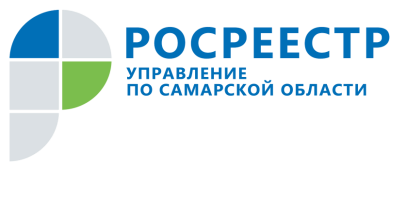 13 июня 2019Недвижимость любит правилаЧто надо помнить, приобретая недвижимость на средства материнского капитала, почему несовершеннолетнему нельзя покупать жилье у родной бабушки, зачем покупателю нотариальное согласие супруга продавца и какие льготы предусмотрены для ветеранов Великой отечественной войны. Об этом в ходе прямой линии рассказала начальник отдела регистрации объектов недвижимости жилого назначения Управления Росреестра по Самарской области Ольга Герасимова.  На «прямой линии» прозвучали четыре правила, связанных с семейной недвижимостью. Правило первое: если жилье куплено с использованием средств материнского (семейного) капитала и заемных средств, после погашения кредита в течении 6 месяцев родители обязаны оформить долю в праве собственности на всех членов семьи, включая детей. В противном случае Пенсионный фонд направит в прокуратуру документы о неисполнении обязательства. Кроме того, только оформив долю на каждого члена семьи владельцы получат возможность распоряжаться своей собственностью. «Законом предусмотрена возможность покупки жилой недвижимости с использованием средств материнского капитала на одного из членов семьи, - поясняет Ольга Герасимова. – Но дальнейшее отчуждение без оформления на других членов семьи (супруга и всех детей) будет являться нарушением».  Эксперт также напомнила, что нельзя использовать средства материнского капитала на улучшение жилищных условий до достижения ребенком трех лет. Исключение составляет погашение основного долга по ипотеке или процентов (даже в том случае, если ребенок родился после того, как был оформлен заем). Правило второе: несовершеннолетним запрещено покупать недвижимость у близких родственников. Это прописано в статье 37 Гражданского кодекса.  Опекун, попечитель, супруги и близкие родственники не вправе совершать с подопечным сделки (за исключением передачи имущества подопечному в качестве дара или в безвозмездное пользование), а также представлять подопечного при заключении сделок между подопечным и близкими родственниками. «Представитель несовершеннолетнего не должен состоять в близком родстве с продавцом, - поясняет Ольга Герасимова. – Таким образом, внук не имеет право купить у бабушки квартиру».  Правило третье: сделка без нотариального согласия супруга является оспоримой. Поэтому если продавцом выступает только супруг, покупателю перед подачей документов на регистрацию полезно убедиться, что в комплекте документов присутствует нотариальное согласие супруги. Если его не будет, то право нового собственника может быть оспорено в суде. «Законодатель допускает, что переход права по сделкам без нотариального согласия супруга подлежит регистрации, - рассказывает Ольга Герасимова. – При этом в выписке из Единого государственного реестра недвижимости у нового собственника будет стоять особая отметка об отсутствии согласия супруга. Таким образом, покупатель извещен о том, что сделка может быть оспорена супругом, не участвующим в продаже. Второй супруг может требовать признать сделку недействительной в течение года после того как он о ней узнал.  И эта дата может не совпадать с датой регистрации права на нового владельца». Правило четвертое: ветераны и инвалиды Великой отечественной войны, узники фашистских лагерей (а также приравненные к ним граждане) освобождены от уплаты государственной пошлины. Данная льгота предусмотрена Налоговым кодексом. Отвечая на вопрос жителя Самары, который планирует перевезти из Уфы своего деда – участника Великой отечественной войны – Ольга Герасимова отметила, что сегодня действует экстерриториальный принцип подачи документов, поэтому обратиться за регистрацией права собственности можно как в Уфе, так и в Самаре. «При приеме документов снимут копию удостоверения ветерана Великой отечественной войны, само удостоверение должно остаться у вас, его забирать не должны, - подчеркнула Ольга Герасимова. – В остальном комплект документов стандартный. Срок регистрации составит пять рабочих дней». Контакты для СМИ:Ольга Никитина, помощник руководителя Управления Росреестра(846) 33-22-555, 8 927 690 73 51, pr.samara@mail.ru******************************************************ПРЕСС-РЕЛИЗ13 июня 2019Быстро и без посредниковПростой способ получить услуги Росреестра напрямую – это обращение через сайт ведомства. Удобно, потому что экономит время, сокращает затраты и исключает влияние человеческого фактора. 	На сегодня все услуги Росреестра в сфере регистрации недвижимости можно получить в электронном виде. В том числе подать документы на регистрацию прав и постановку на кадастровый учет, заказать выписку из Единого государственного реестра недвижимости, сделать отметку о невозможности продать объект без участия собственника. Обращаясь в Росреестр через интернет, заявителю необходимо подписать документы усиленной квалифицированной электронной подписью. «Документы, поступившие в электронном виде, отрабатываются очень быстро, - говорит начальник отдела регистрации недвижимости в электронном виде Управления Росреестра по Самарской области Дмитрий Кожевников. – Регистрация права осуществляется всего за три рабочих дня, а в случае нотариально удостоверенной сделки - в течение одного дня, следующего за днем поступления соответствующих документов в орган регистрации прав. Кроме того, при обращении в электронном виде государственная пошлина для физического лица, например, за регистрацию прав составит 1400 рублей вместо 2000 рублей. Таким образом, граждане могут сэкономить 30% от стоимости услуги».	В 2018 году в Управление Росреестра поступило 54 129 электронных заявлений на регистрацию прав и кадастровый учет. По сравнению с 2017 годом в 2018 году количество таких заявлений на регистрацию прав выросло на 88%, а на кадастровый учет на 28%.	Для жителей и организаций обращение в электронном виде – это их личный выбор. А вот для органов государственной власти и местного самоуправления заявление в электронной форме уже становится обязательным. Это прописано в специальной целевой модели и направлено на упрощение процедур ведения бизнеса и повышения инвестиционной привлекательности субъектов РФ. В общем количестве услуг в сфере государственной регистрации прав, оказанных органам государственной власти и местного самоуправления, доля таких услуг в электронном виде на конец 2019 года должна составить 80%. По состоянию на первый квартал этого года Самарская область достигла почти 70%. 	Необходимо отметить, что орган государственной власти или местного самоуправления в случае, если право, ограничение права или обременение объекта недвижимости возникают на основании их акта либо сделки, в которой они являются участниками (в том числе совершенной на основании акта), в срок не позднее пяти рабочих дней с даты принятия такого акта или совершения такой сделки обязан направить в орган регистрации прав заявление о государственной регистрации прав и соответствующий комплект документов. При этом органы власти и местного самоуправления от уплаты госпошлины освобождены, что упрощает процедуру представления документов и сокращает расходы публичных образований, физических и юридических лиц. Контакты для СМИ:Ольга Никитина, помощник руководителя Управления Росреестра(846) 33-22-555, 8 927 690 73 51, pr.samara@mail.ruать время на доставку документов.   ******************************************************ПРЕСС-РЕЛИЗ13 июня 2019Общественный совет при Управлении Росреестра обсудит значимые                 для Самарской области вопросыСостоялось первое в этом году заседание Общественного совета при Управлении Росреестра по Самарской области в новом составе, на котором был избран председатель, утвержден план работы и рассмотрены вопросы, актуальные для представителей общественности. 	Заседание открыл руководитель Управления Росреестра по Самарской области Вадим Маликов, который по сложившейся традиции коротко обозначил основные векторы развития ведомства, в том числе связанные с социально-экономическим развитием и инвестиционной привлекательностью Самарской области. Он также отметил важность деятельности Общественного совета для реализации значимых государственных задач. 	На заседании состоялись выборы председателя Общественного совета при Управлении Росреестра по Самарской области. Путем открытого голосования сроком на 2 года единогласно был переизбран президент Торгово-промышленной палаты Самарской области Валерий Фомичев. В состав Общественного совета он входит с момента его основания в 2012 году, а с 2015 года является его председателем. Валерий Фомичев поблагодарил коллег за доверие и предложил совету в этом году более активно публично обозначать свою позицию в сфере деятельности Управления Росреестра. По его мнению, это позволит акцентировать внимание представителей власти и населения на вопросах, требующих отдельного обсуждения и проработки. 	Члены Общественного совета поддержали такой настрой председателя и сразу же воплотили предложение в жизнь: впервые план основных мероприятий обсуждался на протяжении часа. В итоге помимо предложенных к рассмотрению в 2019 году тем - о контрольно-надзорной деятельности в сфере геодезии и картографии, о предварительных итогах реализации целевых моделей «Регистрация права собственности на земельные участки и объекты недвижимости» и «Постановка на кадастровый учет земельных участков и объектов недвижимого имущества», о противодействии коррупции – в план были внесены вопросы об установлении границ земельных участков, об оказании услуг Росреестра в электронном виде, а также о кадастровой оценке недвижимости. Руководитель Управления Росреестра по Самарской области подытожил, что озвученные членами Общественного совета темы действительно важно обсудить, тезисно обозначив ситуацию в Самарской области по каждому вопросу. Анализируя тему кадастровой стоимости недвижимости, Вадим Маликов обратил внимание представителей общественности, что Росреестр не проводит кадастровую оценку. До недавнего времени кадастровая стоимость определялась независимыми оценщиками и утверждалась органами власти субъекта. Сегодня данный вопрос находится в ведении специально созданного государственного бюджетного учреждения Самарской области (ГБУ) «Центр кадастровой оценки». Общественный совет принял решение оперативно обсудить вопрос состояния кадастровой оценки на территории Самарской области с целью сформировать мнение и внести свои предложения ГБУ для учета при проведении кадастровой оценки. С учетом количества заявленных тем деятельность Общественного совета при Управлении Росреестра по Самарской области в этом году будет значительно интенсивней предыдущих. 	 Контакты для СМИ: Ольга Никитина, помощник руководителя Управления Росреестра(846) 33-22-555, 8 927 690 73 51, pr.samara@mail.ru******************************************************Новые функции Кадастровой палаты по выездному приёму документов Кадастровая палата по Самарской области расширила свой функционал в рамках повышения качества и доступности государственных услуг. Теперь жителям Самары и Тольятти доступен выездной приём, которым граждане могут воспользоваться по следующим направлениям:   •	Регистрация права собственности на недвижимость•	Постановка объектов на кадастровый учет•	Получение сведений из Единого государственного реестра недвижимости•	Исправление технических ошибокВ ходе выездного приема специалисты Кадастровой палаты оказывает гражданам техническую и консультационную поддержку, проводит первичную правовую экспертизу документов, что позволяет избежать ошибок и опечаток в представленных бумагах. Важно, что выездной приём позволяет ускорить проведение операций с недвижимостью - это большое подспорье для тех, кому надо максимально оперативно оформить документы или получить сведения из Единого государственного реестра недвижимости. Минуя посредника, в виде многофункционального центра, документы сразу попадают в орган регистрации.Как подчёркивает эксперт Кадастровой палаты по Самарской области Ярослав Логунов, ещё одной важной особенностью выездного приема является удобство при проведении любых сделок с недвижимостью: «Заявитель  выбирает место и время подачи документов. Наши специалисты выезжают по указанному адресу, где предоставляют необходимые сведения из реестра недвижимости в виде выписки, помогут составить договор купли-продажи, примут документы на постановку на кадастровый учёт и регистрацию права собственности на любой объект недвижимости: земельный участок, дом, квартиру, долю, гараж, машино-место».Пресс-служба Кадастровой палатыпо Самарской области11.06.2019******************************************************    поселения    Малый  Толкай                                         РАСПРОСТРАНЯЕТСЯ БЕСПЛАТНОГазета основана 14.06.2010 г.    поселения    Малый  Толкай                                          14  июня 2019  года№ 23 (238)    поселения    Малый  Толкай                                         ОФИЦИАЛЬНОЕОПУБЛИКОВАНИЕИсполнительАдминистрация сельского поселения  Малый Толкай  муниципального  района Похвистневский Самарской областиЮридический адрес: Юридический адрес: 446468,Самарская область, Похвистневcкий район, с.Малый Толкай, ул.Молодежная,  д.29Исполнитель_____________________/Ф.И.О./М.П.Глава сельского поселения___________________ /И. Т. Дерюжова /М.П.Учредители: Администрация сельского поселения Малый Толкай муниципального района Похвистневский Самарской области и Собрание представителей сельского поселения Малый Толкай муниципального района Похвистневский Самарской области.Издатель: Администрация сельского поселения Малый Толкай муниципального района Похвистневский Самарской областиУчредители: Администрация сельского поселения Малый Толкай муниципального района Похвистневский Самарской области и Собрание представителей сельского поселения Малый Толкай муниципального района Похвистневский Самарской области.Издатель: Администрация сельского поселения Малый Толкай муниципального района Похвистневский Самарской областиУчредители: Администрация сельского поселения Малый Толкай муниципального района Похвистневский Самарской области и Собрание представителей сельского поселения Малый Толкай муниципального района Похвистневский Самарской области.Издатель: Администрация сельского поселения Малый Толкай муниципального района Похвистневский Самарской областиАдрес: Самарская область, Похвистневский район, село Малый Толкай, ул. Молодежна,2 тел. 8(846-56) 54-1-40Тираж 100 экз. Подписано в печать Редактор Атякшева Р.Ю.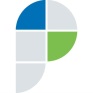 Филиал федерального государственного бюджетного учреждения «Федеральная кадастровая палата Федеральной службы государственной регистрации, кадастра и картографии» по Самарской областиг. Самара, ул. Ленинская, 25а, корп.  № 1e-mail: pr_fkp@mail.ru, twitter: @pr_fkp, ВК: vk.com/fkp_samara, www. kadastr.ru